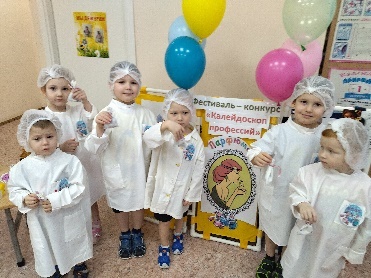 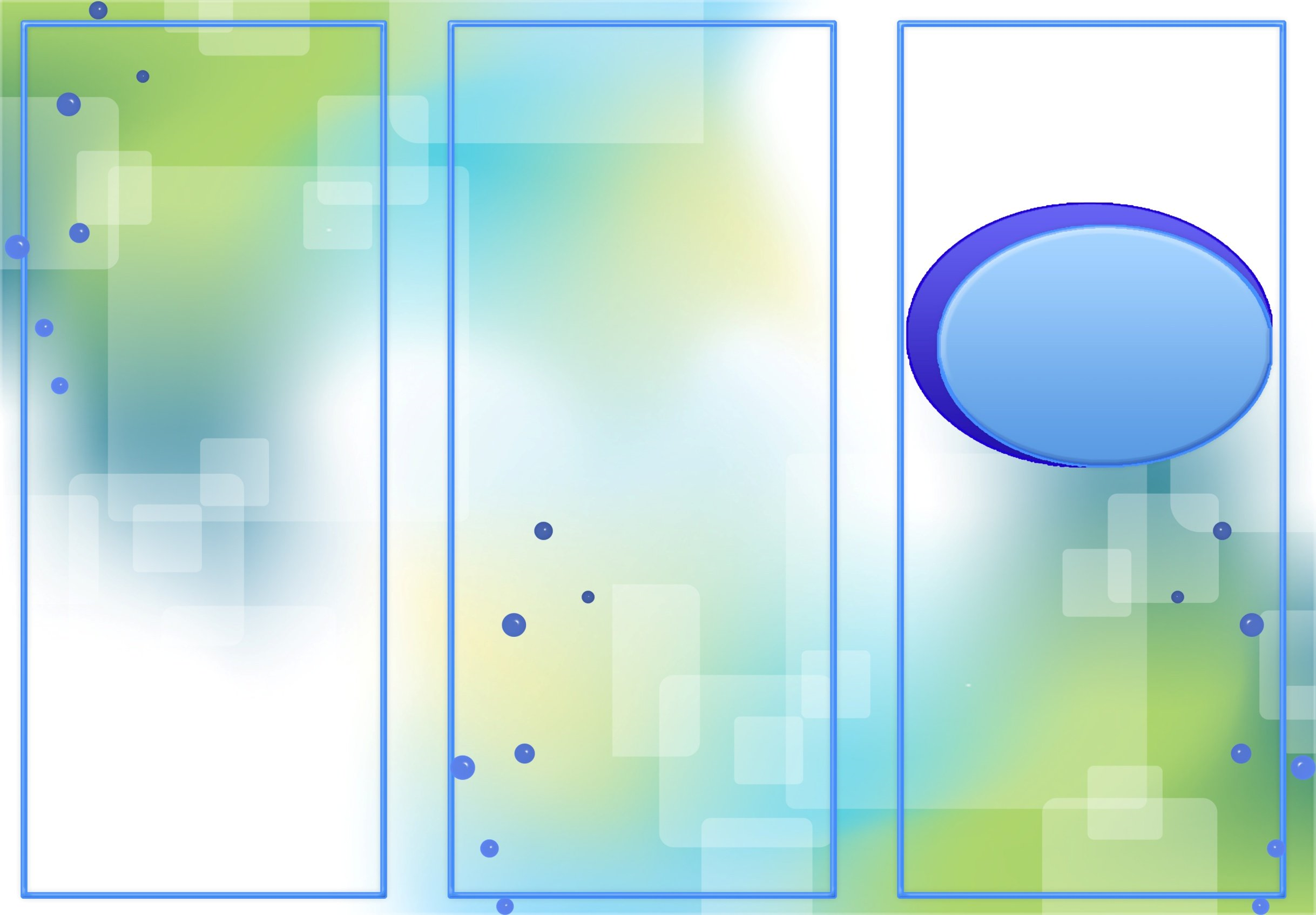 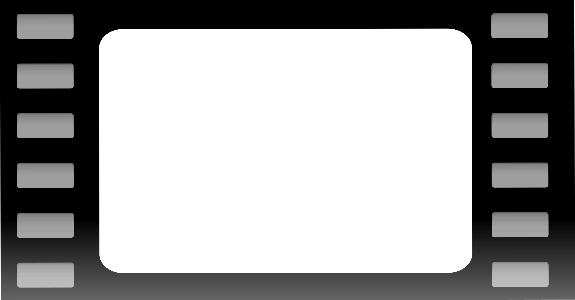 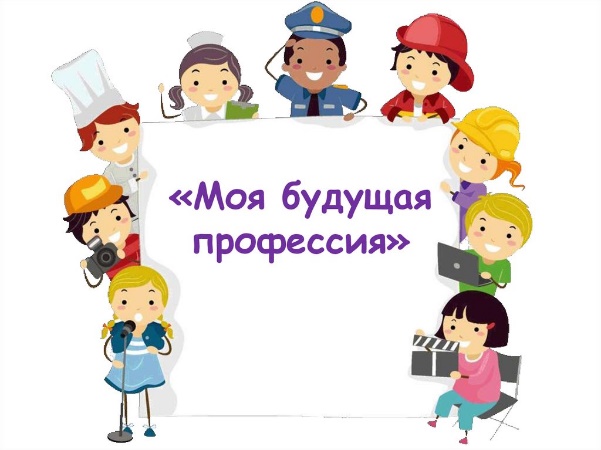 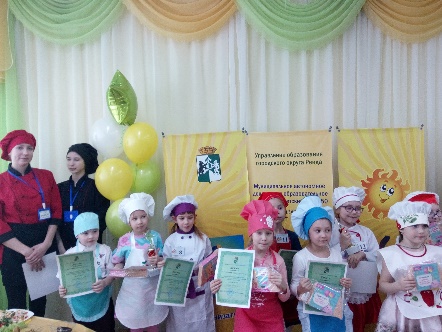 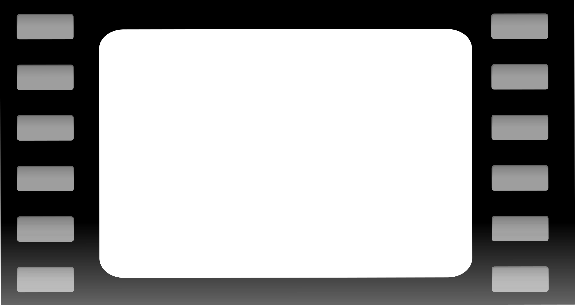 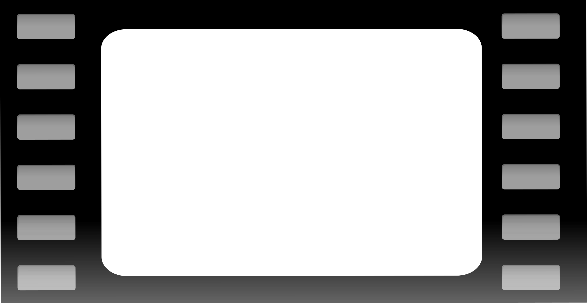 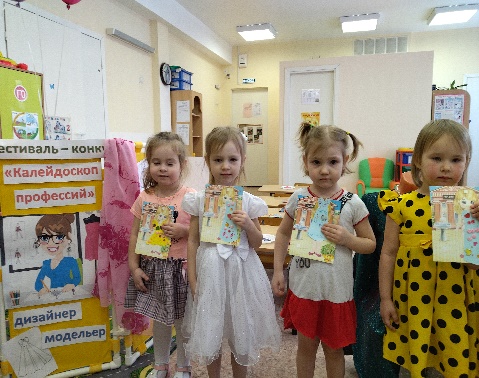 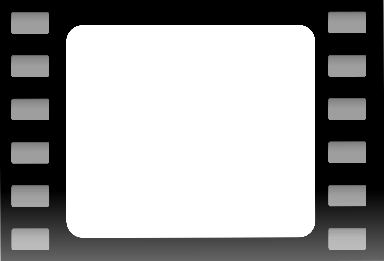 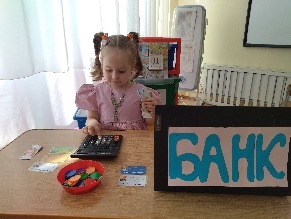 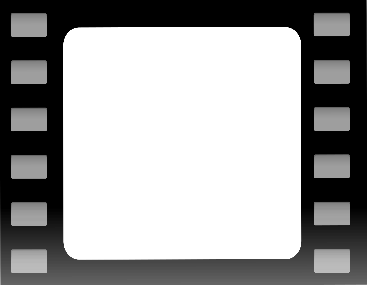 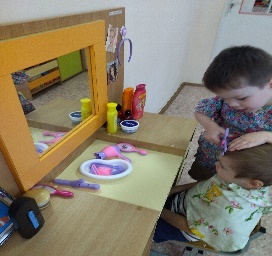 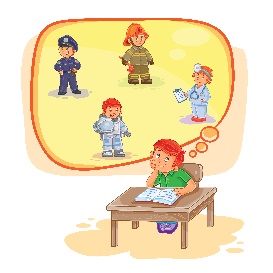  Интерес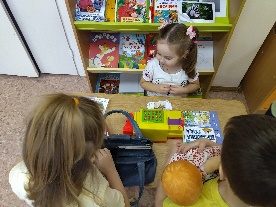 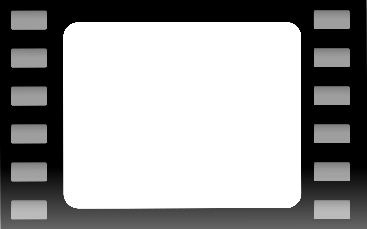 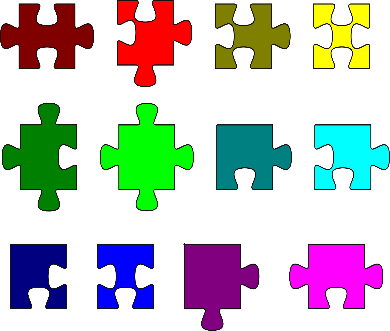 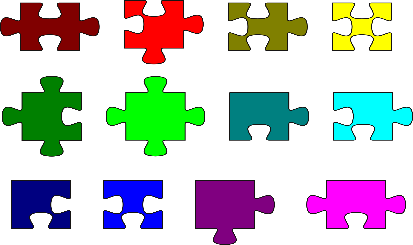 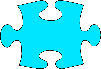 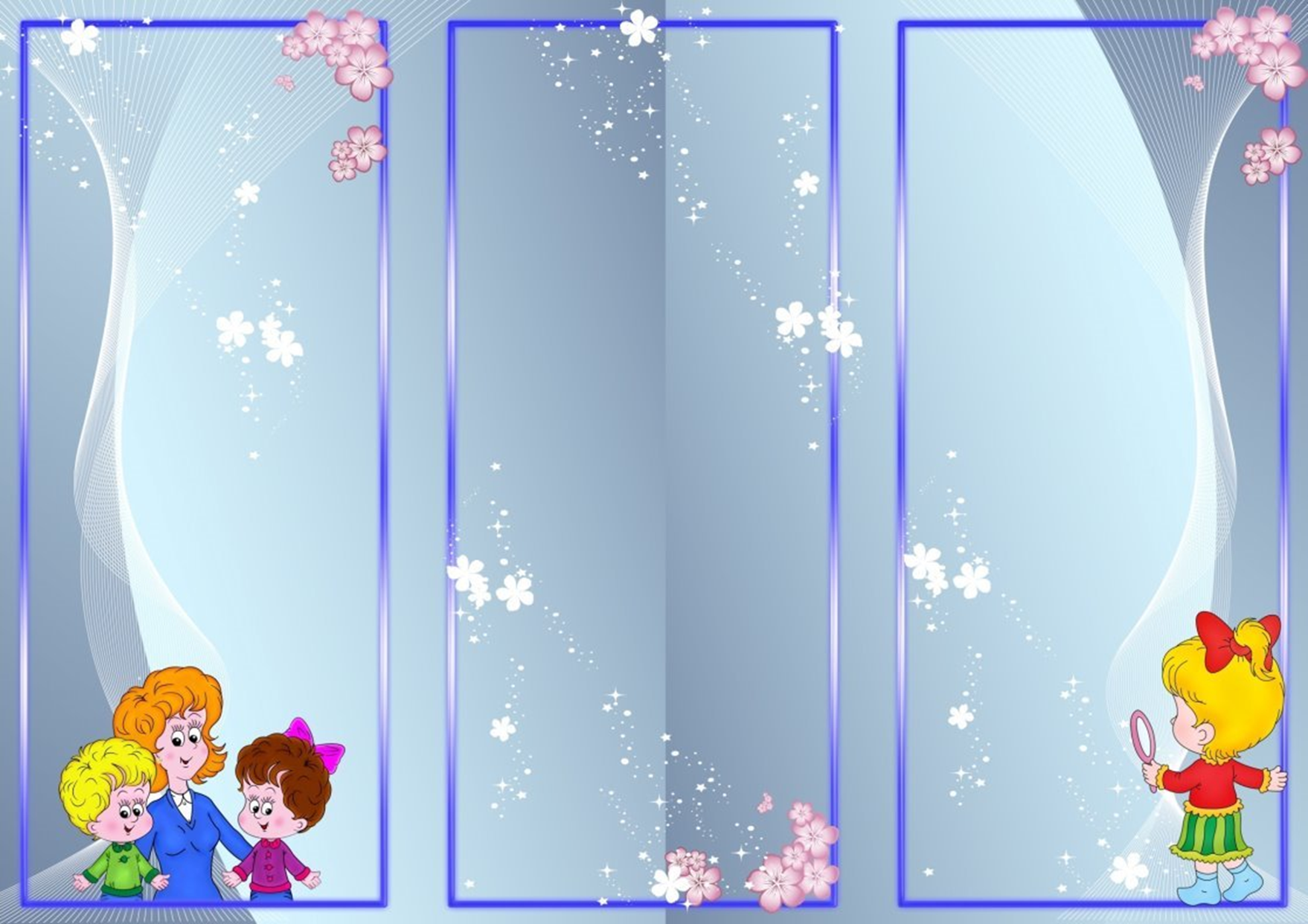 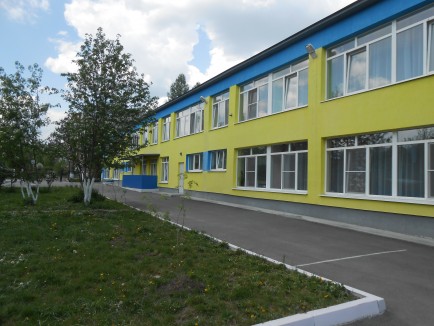 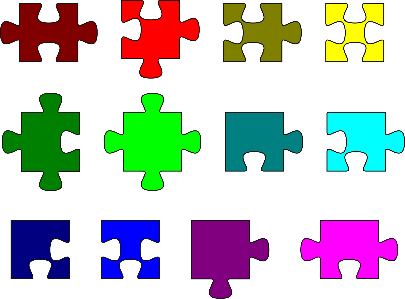 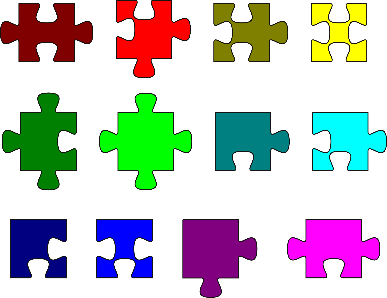 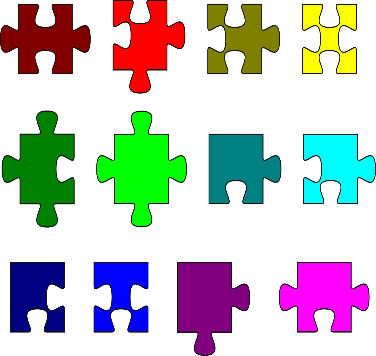 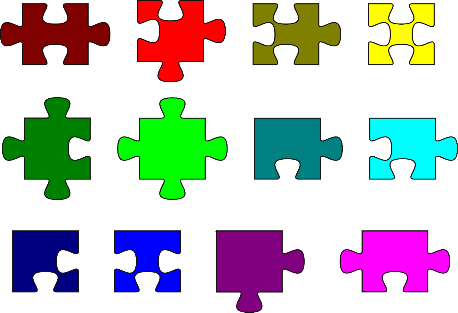 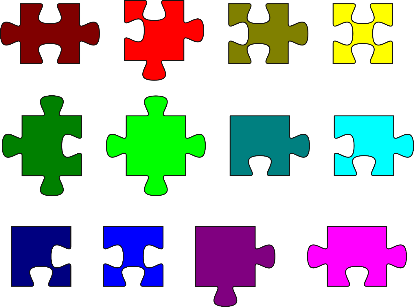 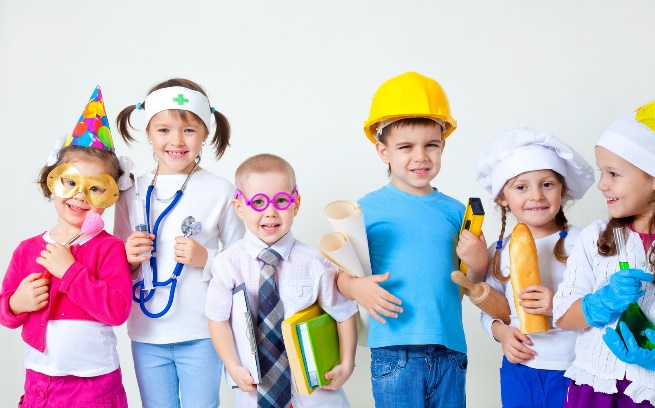 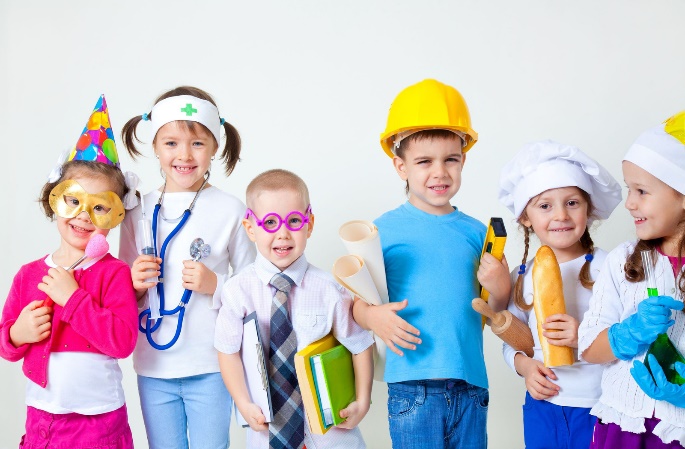 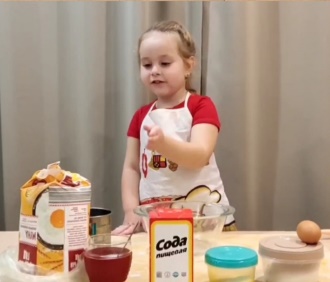 